The Lorax and SustainabilityBefore WatchingBiodiversity: a measure of the __________________ of species on earth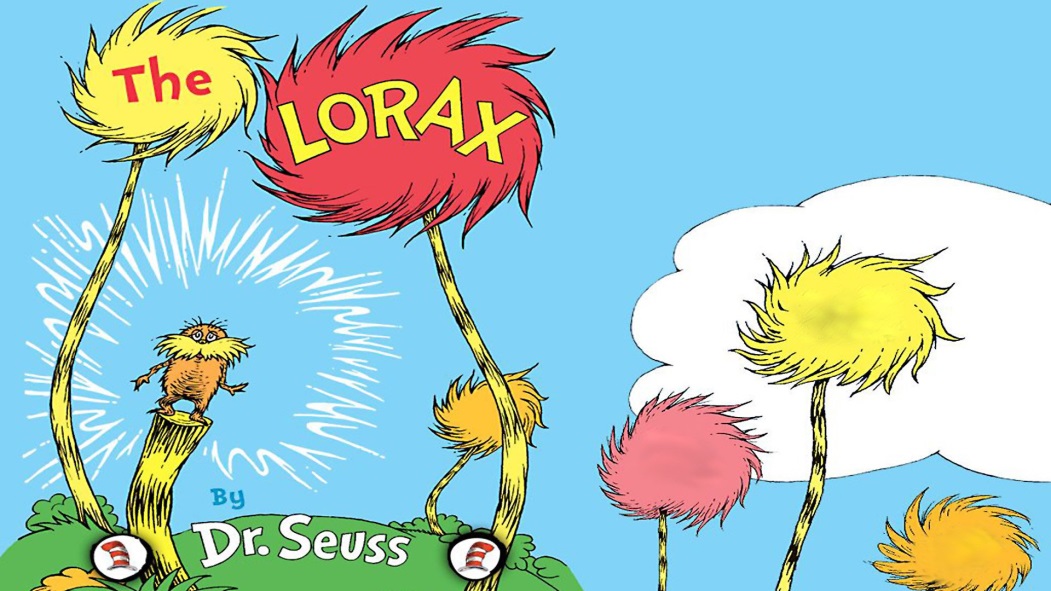 The ___________________ the biodiversity, the more ________________ the ecosystem Sustainability: a biological environment that is able to thrive and __________________ itself ___________________Questions (during and after watching)What is the natural resource that the Once-ler found?The Once-ler used the natural resource to start a business and sell a product. What was the product? How was it used by buyers?“I laughed at the Lorax, you poor stupid guy! You never can tell what some people will buy.” Do you agree with the Once-ler’s statement? Give an example of a real life “thneed”The use of natural resources often has an effect on the environment. How did the production of thneeds affect the biotic (Living) components of this ecosystem:Brown Bar-ba-lootsSwomee-SwansHumming FishDo you think the construction of the neighbourhood you live in had a negative effect on the ecosystem?Did the Once-ler try to prevent or stop the environmental effects of producing thneeds? Explain.Explain why the Once-ler’s business failed. How could he have sustained his business?Many human economic activies are planned only for the short term. Provide an example of a short term and a long term business. Which do you think is more beneficial?In the end the Lorax lifted himself away. Was this a good or bad decision? Explain.Before leaving, the Lorax left a final message “UNLESS.” What do you think he meant by it?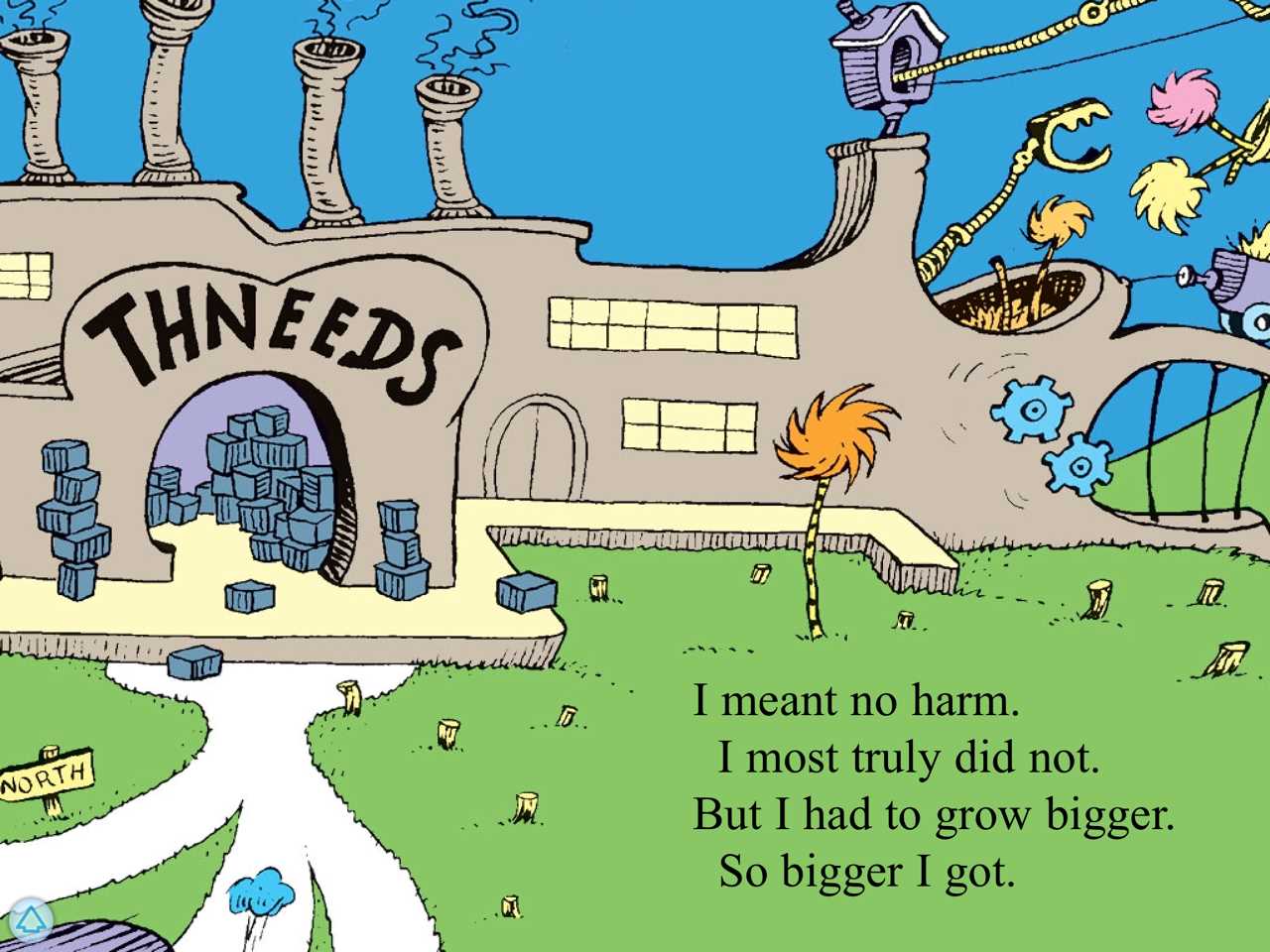 Explain the overall message you think the movie was hoping to send.